АНОНС СЕМІНАРУ № 3 «СВІДОМЕ ВДОСКОНАЛЕННЯ ЕМОЦІЙЗ ЦИКЛУ СЕМІНАРІВ НА ТЕМУ «МЕТОДИЧНІ ЗАСАДИ ПЕДАГОГІЧНОЇ СИСТЕМИ САМОПІЗНАННЯ ТА ОСОБИСТІСНО-ПРОФЕСІЙНОГО САМОВДОСКОНАЛЕННЯ»За планом проведення циклу науково-методичних семінарів на тему «Методичні засади педагогічної системи самопізнання та особистісно-професійного самовдосконалення» 19.02.2020 р. о 10.00, кабінет 214 КНЗ «ЧОІПОПП ЧОР» відбудеться семінар № 3 «Свідоме вдосконалення емоцій»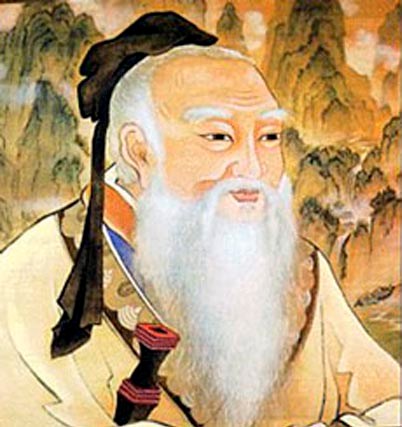 Перелік питань науково-методичного семінару № 3Параметри ментальної працездатності з трансформування особистісно-професійних якостейМентально-часові характеристики самоаналізу особистісно-професійних досягненьПравила формування стриманостіСвідоме застосування закону дзеркального відображення у міжособистісних комунікаціяхСвідоме застосування «золотого правила спілкування»Самооцінка стану емоцій